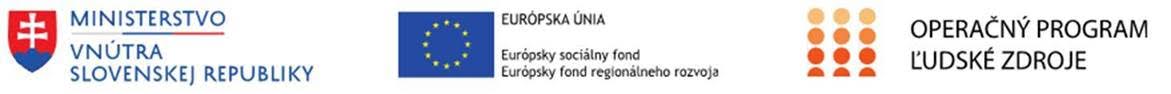 Názov projektu: Novostavba Materskej školy v obci JasovMiesto realizácie projektu: Východné Slovensko, Košický kraj, okres Košice–okolie, obec JasovProjekt je spolufinancovaný fondom: Európsky fond regionálneho rozvojaŠpecifický cieľ projektu: 6.1.2 Zlepšiť prístup ku kvalitnému vzdelávaniu vrátane vzdelávania a starostlivosti v ranom detstveVýška NFP: 494  000,00 EURZačiatok realizácie hlavných aktivít: 6/2017Ukončenie realizácie hlavných aktivít projektu: 09/2020Opis projektu: Predmetom projektu je výstavba elokovaného pracoviska materskej školy v obci Jasov  za účelom presunutia kapacity existujúcej materskej školy. V predškolskom zariadení budú zriadené štyri triedy. Kapacita škôlky bude maximálne 80 detí. Hlavná aktivita: Výstavba novej budovy materskej školy/elokovaného pracoviska za účelom presunutia kapacity existujúcej materskej školy/elokovaného pracoviska.V rámci uvedenej aktivity sa uskutočnia nasledovné podaktivity: výstavba objektu elokovaného pracoviska materskej školy, dodávka a montáž interiérového vybavenia.Očakávaným výsledkom predkladaného projektu je nový objekt MŠ s cieľom zabezpečenia vysoko kvalitného predškolského vzdelávania a výchovy pre deti z obce s dôrazom na MRK vo veku 3-6 rokov. Projekt aktívne podporí účasť detí z MRK na predprimárnom vzdelávaní, zavedie programy orientované na zlepšenie spolupráce s rodičmi rómskych detí, zapojí asistentov učiteľa v materskej škole, bude podporovať používanie rómskeho jazyka v predprimárnom vzdelávaní a  bude využívať didaktické pomôcky nevyhnutné pre špecifickú cieľovú skupinu detí pochádzajúce zo sociálne znevýhodneného prostredia.  Očakávané výsledky priamo súvisia s naplnením stanovených merateľných ukazovateľov projektu:• P0067 Kapacita podporenej školskej infraštruktúry materských škôl: 80, •P0716 Počet detí z MRK, ktoré navštevujú podporenú školskú infraštruktúru materských škôl: 70, • P0341 Počet postavených predškolských zariadení v obciach s prítomnosťou MRK: 1.Výstavbou novej MŠ sa vyriešia sa nedostatočné kapacity v materských školách v obci Jasov a jej okolí pre zabezpečenie predprimárneho vzdelávania pre detí z minoritného, ale aj majoritného prostredia, zabezpečí sa dostupnosť inkluzívneho vzdelávania pre deti z rómskej komunity na základe realizácie inkluzívneho výchovno vzdelávaciaho procesu v novom predškolskom zariadení, zlepší sa možnosť  pracovných príležitostí rodičov detí predškolského veku, zníži sa prehlbovanie segregácie, stigmatizácie a getoizácie detí a ostatných obyvateľov z rómskej komunity v obci Jasov. https://www.esf.gov.sk/                   www.minv.gov.sk